Sunday, February 3, 2013Sunday, February 3, 2013Monday, February 4, 2013Monday, February 4, 2013Tuesday, February 5, 2013Tuesday, February 5, 2013Wednesday, February 6, 2013Wednesday, February 6, 2013Thursday, February 7, 2013Thursday, February 7, 2013Friday, February 8, 2013Friday, February 8, 2013Saturday, February 9, 2013Saturday, February 9, 20136:00AMStitch! (R)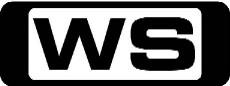 GSashaWhen Stitch lands on a remote island, he must perform several good deeds in order to activate the Spiritual Stone that will gain him great power. 6:30AMHandy Manny (R)GA Whale Of A Tale / Julieta's Loose ToothManny and the tools are enjoying a day at the beach when a marine biologist approaches them with an emergency - an orca whale has washed up on the shore. 7:00AMWeekend Sunrise 'CC'Wake up to a better breakfast with Andrew O'Keefe and Samantha Armytage for all the latest news, sport and weather. 10:00AMThe Morning Show - Weekend 'CC'PGJoin Larry Emdur and Kylie Gillies to catch up on all the highlights from this week's program, including a variety of segments on the latest news, entertainment and other hot topics. 11:00AMKochie's Business Builders 'CC'GDavid Koch provides practical advice to small and medium-sized business owners to help cement future growth and success. 11:30AMDinner Date Australia (R) 'CC'PGSimoneThree weeks after Simone had her baby, her man walked out.  But she's not one for dwelling on old wounds. Three eligible bachelors try to impress Simone with their skills in the kitchen. Hosted by MANU FEILDEL.12:30PMOutsourced (R)  **1 Hour Final**PG(S)Rajiv Ties The Baraat - Part 1 & 2On the eve of Rajiv's wedding, Todd decides to throw him a bachelor party. Running into obstacles, Todd must get creative with the entertainment, but a surprise visitor shocks the partygoers. Then, when Rajiv fears the wedding will be called off, Todd steps in to try and get the happy couple back on track. Starring BEN RAPPAPORT, RIZWAN MANJI and PARVESH CHEENA. 1:30PMThat '70s Show (R) 'CC'PGThanksgivingEric is upset that he'll be sleeping in the basement when his sister's friend comes to visit, until she starts flirting with him. Starring TOPHER GRACE, MILA KUNIS AND ASHTON KUTCHER.2:00PMProgram T.B.A. **4:30PMLive Healthy, Be Happy 'CC'  **New Series**GLive Healthy, Be HappyThis brand new series sets out to discover easy ways to make your life happier and healthier. Join host, Olympian Geoff Huegill, international model Ash Hart, sports fanatic Hamish McLachlan and former Miss Australia Jesinta Campbell as they set out to answer questions that could change your health and your life. Have you set a New Year's resolution to get fit and maybe lose a few kilos? Ash Hart sets out to discover if climbing a mountain could be the kick start you need. Australian cricketer Ricky Ponting shares his tips on motivation. 5:00PMDrive Thru Australia (R) 'CC'GVictoria's Pink Salt LakeBen hits the Great Southern Touring Route. First stop is a local farmhouse to cook succulent pork chops. Then, finish up on the banks of a pink salt lake. Hosted by BEN O'DONOGHUE.5:30PMCoxy's Big Break 'CC'GCoxy's QuizCoxy unearths some mysteries such as 'what is a lava bubble?' and Scherri- Lee discovers why there is a cow up a tree at Docklands, plus where to take your dog for his birthday. Lee learns the intricacies of tea making and the difference between a sugar cube and a tofu cube! Rhys masters the art of spinning a yo-yo, making a devilish drink and discovers where to cool off in a wave-pool. These are just some of the curious challenges the team is up for this week! 6:00PMSeven News 'CC'Peter Mitchell presents today's news with David Brown updating the weather. Sport is with Sandy Roberts. 6:30PMProgram T.B.A. **7:30PMProgram T.B.A. **8:30PMProgram T.B.A. **10:30PMProgram T.B.A. **11:20PMLaw & Order: LA (R) 'CC'M(V)Zuma CanyonDuring a traditional Latin American quinceanera celebration, violence erupts at the party, leaving multiple people dead. The detectives work quickly to follow a lead and during their search for answers, they find a young boy protecting acres of marijuana, who is the only witness that can help the case. As the detectives begin to close in on a suspect, Winters receives a surprise visit at home. Meanwhile, Morales must risk upsetting the Mexican government by prosecuting the guilty, which results in a shocking decision. Starring TERRENCE HOWARD, ALFRED MOLINA, COREY STOLL, WANDA DEJESUS, TERI POLO, RACHEL TICOTIN and REGINA HALL.12:20AMSpecial (R)GExotica & Erotica Of The DeepBen Cropp takes viewers beneath the surface to discover amazing creatures with weird and wonderful sexual behaviour. 1:30AMRoom For Improvement (R) 'CC'GThinking of a home cinema? Don't miss our awesome domestic movie theatre installed in a room best suited for cricket. 2:00AMHome ShoppingShopping program. 3:00AMNBC Today 'CC'International news and weather including interviews with newsmakers in the world of politics, business, media, entertainment and sport. 4:00AMNBC Meet The Press 'CC'David Gregory interviews newsmakers from around the world. 5:00AMSunrise Extra 'CC'Bringing you the best moments of your mornings with the Sunrise team. 5:30AMSeven Early News 'CC'Natalie Barr and Mark Beretta present the latest news, sport and weather from around Australia and overseas. 6:00AMSunrise 'CC'Wake up to a better breakfast with Melissa Doyle and David Koch for all the latest news, sport and weather. 9:00AMThe Morning Show 'CC'PGJoin Larry Emdur and Kylie Gillies to catch up on all the highlights from this year, including a variety of segments on the latest news, entertainment and other hot topics. 11:30AMSeven Morning News 'CC'The latest news from around Australia and overseas. Presented by Ann Sanders. 12:00PMProgram T.B.A. **2:00PMDr Oz 'CC'PGDefy Your Age Diet: Dr. Oz's Weight Loss For Each DecadeDr. Oz has advice on how to lose weight, based on one's age. Plus the weight-loss benefits of buckthorn. Also today, canine dental care and alternative and healthy movie snacks. 3:00PMMinute To Win ItPGFamily Face-OffA popular game show that enlists contestants to play hair-raising games using household items and off-the-shelf products. Hosted by GUY FIERI.4:00PMThe Zoo (R) 'CC'GA frisky young elephant is on the hunt for a bachelor pad. Then, a baby koala is rescued from the Victorian bushfires. 4:30PMSeven News At 4.30 'CC'The latest news, sport and weather from around Australia and overseas. 5:30PMProgram T.B.A. **6:00PMSeven News 'CC'Peter Mitchell presents today's news with David Brown updating the weather. Sport is with Sandy Roberts. 6:30PMToday Tonight 'CC'The latest news and current social issues presented by a team of reporters. 7:00PMHome and Away 'CC'PGBianca agrees to fight for custody of Darcy with Heath, Maddy and Spencer run away and Celia reveals she returned money that she took. Meanwhile, Bianca asks Liam for a divorce and Kyle starts work at Angelo's. Starring AXLE WHITEHEAD, LISA GORMLEY and DAN EWING and ALEA O'SHEA.7:30PMProgram T.B.A. **8:30PMProgram T.B.A. **9:30PMProgram T.B.A. **10:15PMProgram T.B.A. **11:15PMHappy Endings 'CC'  **New Double Episode****Series Return**PG(S)Cazsh Dummy Spillionaires / Sabado Free-GanteDave and Alex start dating again, telling everyone they're keeping it 'cazsh.' When an unfortunate accident lands Penny in a full body cast, Max nurses her back to health. But after he meets her hot physical therapist, he starts 'misery-ing' her, so her fast recovery won't put the brakes on his new crush;. Meanwhile, Brad has a secret about his new unemployed status that he's trying to keep from Jane. Then, Dave and Alex go apartment hunting, but their inability to commit to a place puts their real estate agent to the ultimate test. Jane takes negotiations to crazy levels when she helps Penny shops for a car. Starring ELIZA COUPE, ELISHA CUTHBERT, ZACHARY KNIGHTON, ADAM PALLY, DAMON WAYANS, JR, CASEY WILSON, BRIAN AUSTIN GREEN, MATTHEW DEL NEGRO, BRANTON BOX, LAURA CHINN, HUNTER STIEGBL, ROSS MACKENZIE, RACHAEL HARRIS, ROB CORDDRY, KYLE RED SILVERSTEIN and JAMES EASON.12:15AMRoom For Improvement (R) 'CC'GThe team go all out for some kids who deserve the very best. Then, help from sports-stars, pop-stars, and see the best video game you've ever driven. 1:00AMHome ShoppingShopping program. 3:30AMThe Real Seachange (R) 'CC'GThere's trouble on the farm for Alan and Michelle. And Suzy and her daughters are struggling in tropical Queensland. Hosted by John Howard. 4:00AMNBC Today 'CC'International news and weather including interviews with newsmakers in the world of politics, business, media, entertainment and sport. 5:00AMSunrise Extra 'CC'Bringing you the best moments of your mornings with the Sunrise team. 5:30AMSeven Early News 'CC'Natalie Barr and Mark Beretta present the latest news, sport and weather from around Australia and overseas. 6:00AMSunrise 'CC'Wake up to a better breakfast with Melissa Doyle and David Koch for all the latest news, sport and weather. 9:00AMThe Morning Show 'CC'PGJoin Larry Emdur and Kylie Gillies to catch up on all the highlights from this year, including a variety of segments on the latest news, entertainment and other hot topics. 11:30AMSeven Morning News 'CC'The latest news from around Australia and overseas. Presented by Ann Sanders. 12:00PMThe Midday Movie (R) 'CC' (1996)M(V)Sudden Terror: The Hijacking Of Schoolbus #17The story about a bus driver whose bus was hijacked by criminals. Starring MARIA CONCHITA ALONSO, MARCY WALKER and MICHAEL PAUL CHAN.2:00PMDr Oz 'CC'PG(A)Is It Child Abuse To Have A Child Who Is Fat?The rate of obesity in children has nearly tripled since the 60s. Is this child abuse? With obese children being placed in foster care, are parents really to blame, or is the food industry at fault? 3:00PMMinute To Win ItPGA Love Connection?A popular game show that enlists contestants to play hair-raising games using household items and off-the-shelf products. Hosted by GUY FIERI.4:00PMThe Zoo (R) 'CC'GA francois langur baby is abandoned by her parents. Then, Bruiser the lion visits the dentist, and the rat renovation gets underway at Taronga. 4:30PMSeven News At 4.30 'CC'The latest news, sport and weather from around Australia and overseas. 5:30PMProgram T.B.A. **6:00PMSeven News 'CC'Peter Mitchell presents today's news with David Brown updating the weather. Sport is with Sandy Roberts. 6:30PMToday Tonight 'CC'The latest news and current social issues presented by a team of reporters. 7:00PMHome and Away 'CC'PGCelia promises to get help for her gambling problem, Heath and Bianca meet with the social worker, but it doesn't go smoothly. Meanwhile, Tamara r eturns to the Bay and has a run in with Sasha and Casey kisses Tamara. Starring LISA GORMLEY and DAN EWING and LINCOLN YOUNES.7:30PMProgram T.B.A. **8:30PMProgram T.B.A. **10:45PMProgram T.B.A. **11:45PMThat '70s Show (R) 'CC'PGUncomfortable Ball Stuff - Part 2Donna and Eric go out on a non-date to the Pricemart Ball. Fez gets a job at Fotohut, but becomes so efficient that Hyde wishes he'd go away. Bob meets an intriguing woman when he makes his first solo visit to the supermarket. Starring TOPHER GRACE, LAURA PREPON, ASHTON KUTCHER, MILA KUNIS, WILMER VALDERRAMA, DANNY MASTERSON, DEBRA JO RUPP, KURTWOOD SMITH, TANYA ROBERTS and DON STARK.12:15AMRoom For Improvement (R) 'CC'GThe team surprise RSPCA volunteers with a spectacular rec-room renovation. 1:00AMHome ShoppingShopping program. 4:00AMNBC Today 'CC'International news and weather including interviews with newsmakers in the world of politics, business, media, entertainment and sport. 5:00AMSunrise Extra 'CC'Bringing you the best moments of your mornings with the Sunrise team. 5:30AMSeven Early News 'CC'Natalie Barr and Mark Beretta present the latest news, sport and weather from around Australia and overseas. 6:00AMSunrise 'CC'Wake up to a better breakfast with Melissa Doyle and David Koch for all the latest news, sport and weather. 9:00AMThe Morning Show 'CC'PGJoin Larry Emdur and Kylie Gillies to catch up on all the highlights from this year, including a variety of segments on the latest news, entertainment and other hot topics. 11:30AMSeven Morning News 'CC'The latest news from around Australia and overseas. Presented by Ann Sanders. 12:00PMThe Midday Movie (R) 'CC'PG(A)All The Winters That Have BeenA government agent returns to his small hometown and unexpectedly finds himself rekindling a passionate and intense relationship with the woman he has privately longed for all his life. Starring RICHARD CHAMBERLAIN, HAL HOLBROOK and KAREN ALLEN.2:00PMDr Oz 'CC'M(D)Are Carbohydrates The New Cocaine?Carbs and cocaine can provide a very similar high. Learn the 3 signs you're addicted. You can break the habit in just 28 days. 3:00PMMinute To Win ItPGBeauty And The GeekA popular game show that enlists contestants to play hair-raising games using household items and off-the-shelf products. Hosted by GUY FIERI.4:00PMThe Zoo (R) 'CC'GA panda is about to become a first-time mum. Then, an electrical storm leaves a flying fox orphaned, while an orangutan faces a cancer scare. 4:30PMSeven News At 4.30 'CC'The latest news, sport and weather from around Australia and overseas. 5:30PMProgram T.B.A. **6:00PMSeven News 'CC'Peter Mitchell presents today's news with David Brown updating the weather. Sport is with Sandy Roberts. 6:30PMToday Tonight 'CC'The latest news and current social issues presented by a team of reporters. 7:00PMHome and Away 'CC'PGSasha gets closure on her relationship with Casey, Dex defends Sasha and asks Casey to leave and Nelson messages Tamara. Meanwhile, Jett locks Romeo in a shed in an attempt to get close to Indi. Starring SAMARA WEAVING, LUKE MITCHELL and LINCOLN YOUNES and CHARLES COTTIER.7:30PMProgram T.B.A. **8:30PMProgram T.B.A. **9:30PMProgram T.B.A. **11:25PMSpecial  **Premiere**MTrue Hollywood Story: Tiger WoodsDon't miss the revealing story of Tiger Woods, golf extraordinaire, family man and most recently, unfaithful husband. Hear the rumours that existed before his infidelities became public and chat with his high school girlfriend. Learn of the relationship he had with his father and follow his rise to fame right down to his scandal-laden fall from stardom. 12:25AMRoom For Improvement (R) 'CC'GThe gang turns a partly renovated bedroom/ensuite into a spectacular modern show piece. Hosted by SCOTT MCGREGOR, TOM WILLIAMS, SOPHIE WARD and CRAIG RUSSELL.1:00AMHome ShoppingShopping program. 3:30AMRoom For Improvement (R) 'CC'GWestleigh Fire StationThe Room For Improvement team move in to help with a special tribute to some Aussie heroes - the volunteer bush firefighters. 4:00AMNBC Today 'CC'International news and weather including interviews with newsmakers in the world of politics, business, media, entertainment and sport. 5:00AMSunrise Extra 'CC'Bringing you the best moments of your mornings with the Sunrise team. 5:30AMSeven Early News 'CC'Natalie Barr and Mark Beretta present the latest news, sport and weather from around Australia and overseas. 6:00AMSunrise 'CC'Wake up to a better breakfast with Melissa Doyle and David Koch for all the latest news, sport and weather. 9:00AMThe Morning Show 'CC'PGJoin Larry Emdur and Kylie Gillies to catch up on all the highlights from this year, including a variety of segments on the latest news, entertainment and other hot topics. 11:30AMSeven Morning News 'CC'The latest news from around Australia and overseas. Presented by Ann Sanders. 12:00PMProgram T.B.A. **2:00PMDr Oz 'CC'PGSilent Cancer Killer Of Women: Warning Signs Every Woman Should KnowYou can reduce your risk for three of the most deadly diseases in women. The secret is knowing the warning signs. Dr. Oz reveals the subtle symptoms of brain aneurysms, and ovarian and pancreatic cancers. 3:00PMMinute To Win ItPGTwin CitiesA popular game show that enlists contestants to play hair-raising games using household items and off-the-shelf products. Hosted by GUY FIERI.4:00PMThe Zoo (R) 'CC'GBush rats overrun an exclusive Sydney suburb, an elderly black rhino loses her appetite and an oryx suffers an identity crisis. Narrated by 4:30PMSeven News At 4.30 'CC'The latest news, sport and weather from around Australia and overseas. 5:30PMProgram T.B.A. **6:00PMSeven News 'CC'Peter Mitchell presents today's news with David Brown updating the weather. Sport is with Sandy Roberts. 6:30PMToday Tonight 'CC'The latest news and current social issues presented by a team of reporters. 7:00PMHome and Away 'CC'PGJett sets up Gina, John and Rom eo, and faces the consequences when his plans fall apart. John and Jett bond after Jett suffers a broken heart from Indi's rejection. Meanwhile, Sid asks his family to stop trying so hard to include him. Starring SONIA TODD, SHANE WITHINGTON and ROBERT MAMMONE and SAMARA WEAVING.7:30PMProgram T.B.A. **8:30PMProgram T.B.A. **9:45PMGrimm 'CC'  **New Double Episode**M(V)Cat And Mouse / Leave It To BeaversWhile investigating a string of murders, Nick and Hank learn that their suspect's crime wave began overseas. When Nick discovers the suspect is being harboured by none other than Monroe and Rosalee, he realises he's hunting the hunted, a freedom fighter trying desperately to escape the clutches of a creature bounty hunter. Starring DAVID GIUNTOLI, RUSSELL HORNSBY, REGGIE LEE, SILAS WEIR MITCHELL, SASHA ROIZ, BITSIE TULLOCH and DAVID GREENWALT and JIM KOUF.11:45PMUp All Night 'CC'  **New Episode**PGCouple FriendsReagan and Chris try a little too hard to befriend a fun couple, Justin and Lawrence, who have a young child. Meanwhile, Ava's feud with Luke over her show's business dealings gets uncomfortably personal. Guest starring STEVEN PASQUALE, BEN FALCONE and NAT FAXON. Also starring CHRISTINA APPLEGATE, MAYA RUDOLPH, WILL ARNETT, JENNIFER HALL and NICK CANNON.12:15AMRoom For Improvement (R) 'CC'GCurl Curl - HairdressersJanelle's Hair Salon is desperately seeking a makeover and the team delivers with cutting edge design. 1:00AMHome ShoppingShopping program. 4:00AMNBC Today 'CC'International news and weather including interviews with newsmakers in the world of politics, business, media, entertainment and sport. 5:00AMSunrise Extra 'CC'Bringing you the best moments of your mornings with the Sunrise team. 5:30AMSeven Early News 'CC'Natalie Barr and Mark Beretta present the latest news, sport and weather from around Australia and overseas. 6:00AMSunrise 'CC'Wake up to a better breakfast with Melissa Doyle and David Koch for all the latest news, sport and weather. 9:00AMThe Morning Show 'CC'PGJoin Larry Emdur and Kylie Gillies to catch up on all the highlights from this year, including a variety of segments on the latest news, entertainment and other hot topics. 11:30AMSeven Morning News 'CC'The latest news from around Australia and overseas. Presented by Ann Sanders. 12:00PMThe Midday Movie (R) 'CC' (1995)M(V,A)Midwest ObsessionA romantic obsession leaves behind a trail of murder and deception when a passionate, teenage beauty queen allows nothing - and no-one - to prevent her from winning the man of her dreams. Starring COURTNEY THORNE-SMITH, KYLE SECOR and TRACEY GOLD.2:00PMDr Oz 'CC'PG24 Hours To Stop Aging: Dr Oz's Anti-Aging SecretsAll you need is one day to smooth skin, boost energy and prevent cancer. Find out how you can turn back the clock. 3:00PMMinute To Win ItPGKids Try This At HomeA popular game show that enlists contestants to play hair-raising games using household items and off-the-shelf products. Hosted by GUY FIERI.4:00PMThe Zoo (R) 'CC'GA potentially deadly hyena birth is caught on camera, a giraffe faces a medical mystery and a baby quokka faces life as an orphan. Narrated by 4:30PMSeven News At 4.30 'CC'The latest news, sport and weather from around Australia and overseas. 5:30PMProgram T.B.A. **6:00PMSeven News 'CC'Peter Mitchell presents today's news with David Brown updating the weather. Sport is with Sandy Roberts. 6:30PMToday Tonight 'CC'The latest news and current social issues presented by a team of reporters. 7:00PMHome and Away 'CC'PGHeath has his custody revoked, Kyle and Liam start a friendship, then Darcy is kidnapped by a mysterious man. Starring AXLE WHITEHEAD and DAN EWING and ALEA O'SHEA.7:30PMBetter Homes And Gardens 'CC'G Details To Be Advised.9:00PMThe Friday Movie Details To Be Advised.11:00PMFriday Late Movie Details To Be Advised.12:30AMThe Late Movie (R) (2004)PG(L,A)Roll Bounce1970s roller-skate jams fuel this coming -of-age comedy, as X and his friends, who rule their local rink, are shocked when their home base goes out of business. Starring BOW WOW, BRANDON T  JACKSON, MARCUS T  PAULK, RICK GONZALEZ, KHLEO THOMAS, CHI MCBRIDE, BUSISIWE IRVIN, JURNEE SMOLLETT, KELLITA SMITH, MIKE EPPS, MEAGAN GOOD and NICK CANNON.3:00AMHome ShoppingShopping program. 4:00AMNBC Today 'CC'International news and weather including interviews with newsmakers in the world of politics, business, media, entertainment and sport. 6:00AMSaturday Disney 'CC'GGreat fun and entertainment including your favourite Disney shows. Hosted by SHAE BREWSTER, CANDICE DIXON and NATHAN MORGAN. 7:00AMWeekend Sunrise 'CC'Wake up to a better breakfast with Andrew O'Keefe and Samantha Armytage for all the latest news, sport and weather. 10:00AMThe Morning Show - Weekend 'CC'PGJoin Larry Emdur and Kylie Gillies to catch up on all the highlights from this week's program, including a variety of segments on the latest news, entertainment and other hot topics. 12:00PMUltimate Spider-ManGFlight Of The Iron SpiderWhen Spider-Man meets Iron Man, one of his favourite super heroes, he receives an Iron Spider suit developed specially for him by Tony Stark. But Spidey must learn how to operate the complex suit. With the voices of DRAKE BELL, CLARK GREGG, JK SIMMONS, STEVEN WEBER, CAITLYN TAYLOR LOVE, LOGAN MILLER, STAN LEE, GREG CIPES, OGIE BANKS, TOM KENNY, MATT LANTER, TARA STRONG and MISTY LEE.12:30PMThat '70s Show (R) 'CC'PGThe PillDesperate to confide in someone when she can't find Donna, Jackie tells Eric that she's pregnant. Starring TOPHER GRACE, MILA KUNIS, ASHTON KUTCHER, DANNY MASTERSON, LAURA PREPON, DEBRA JO RUPP, KURTWOOD SMITH, TANYA ROBERTS, DON STARK, WILMER VALDERRAMA, LISA ROBIN KELLY, MARK ANKENY, GARY OWENS and JILL SPURGEON.1:00PMProgram T.B.A. **5:30PMCoxy's Big Break 'CC'GCosmo MelbourneWe start in India (actually Dandenong) where Coxy helps celebrate the annual Bollywood Festival by learning a few 'graceful' dance moves.  Scherri-Lee enjoys classic French cuisine and learns about the Paris end of Collins Street. Lee Chan's heritage is Chinese so who better to explore Cantonese food! Meanwhile, Coxy finishes our 'world tour' by sampling a range of traditional Korean dishes, followed by a workout as he attempts to master the ancient art of Hapkido. Presented by GEOFF 'COXY' COX and SCHERRI-LEE BIGGS.6:00PMSeven News 'CC'Peter Mitchell presents today's news with David Brown updating the weather. Sport is with Sandy Roberts. 6:30PMFamily Movie Special Details To Be Advised.8:45PMThe Saturday Movie Details To Be Advised.10:50PMThe Saturday Late Movie Details To Be Advised.1:00AMThe Late Movie (R) (1977)M(V)Mama's Gone A-HuntingA psychotic prison escapee and his young partner, decide to kidnap a wealthy couple's baby and hold it for ransom. Little do they know that the babysitter wants the baby for herself. Starring JUDY MORRIS, GERARD KENNEDY, VINCE MARTIN and CARMEN DUNCAN.2:30AMHouse Calls To The Rescue (R) 'CC'GJo's team rescues an entire neighbourhood from a noisy young guitarist. 3:30AMIt Is Written OceaniaPGShaking Up Your ChurchA Religious Program. 4:00AMHome ShoppingShopping program. 5:00AMThat '70s Show (R) 'CC'PGRed And StaceyWhen Red tries to get a date for Eric with the new Pricemart cashier, he's embarrassed to learn that she has a crush on him. Starring TOPHER GRACE, LAURA PREPON, ASHTON KUTCHER, MILA KUNIS, WILMER VALDERRAMA, DANNY MASTERSON, DEBRA JO RUPP, KURTWOOD SMITH and TANYA ROBERTS and DON STARK.5:30AMThat '70s Show (R) 'CC'PGThird WheelWhen Hyde picks up a girl during a guys-only bowling night, Eric gets upset. Starring TOPHER GRACE, LAURA PREPON, ASHTON KUTCHER, MILA KUNIS, WILMER VALDERRAMA, DANNY MASTERSON, DEBRA JO RUPP, KURTWOOD SMITH and TANYA ROBERTS and DON STARK.